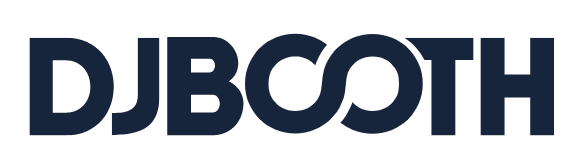 August 11, 2020“’OBLIVION’ is an abrasive album, its songs noisily scraping against each other to create hauntingly beautiful friction. Black Noi$e’s debut speaks directly to the times like few albums currently do, channeling the frenetic energy of a tactile world forced into isolation.” – DJ Boothhttps://djbooth.net/features/2020-08-12-black-noise-oblivion-interview-new-music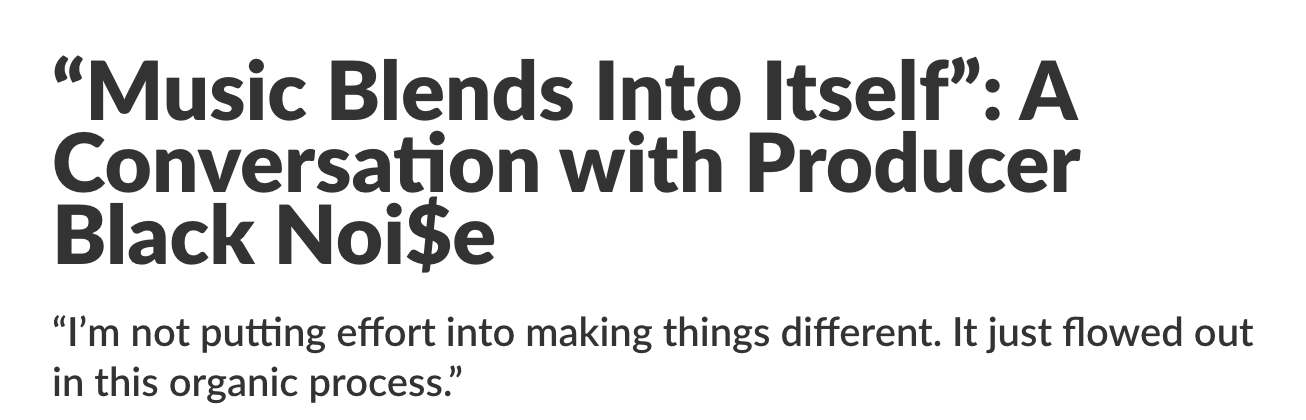 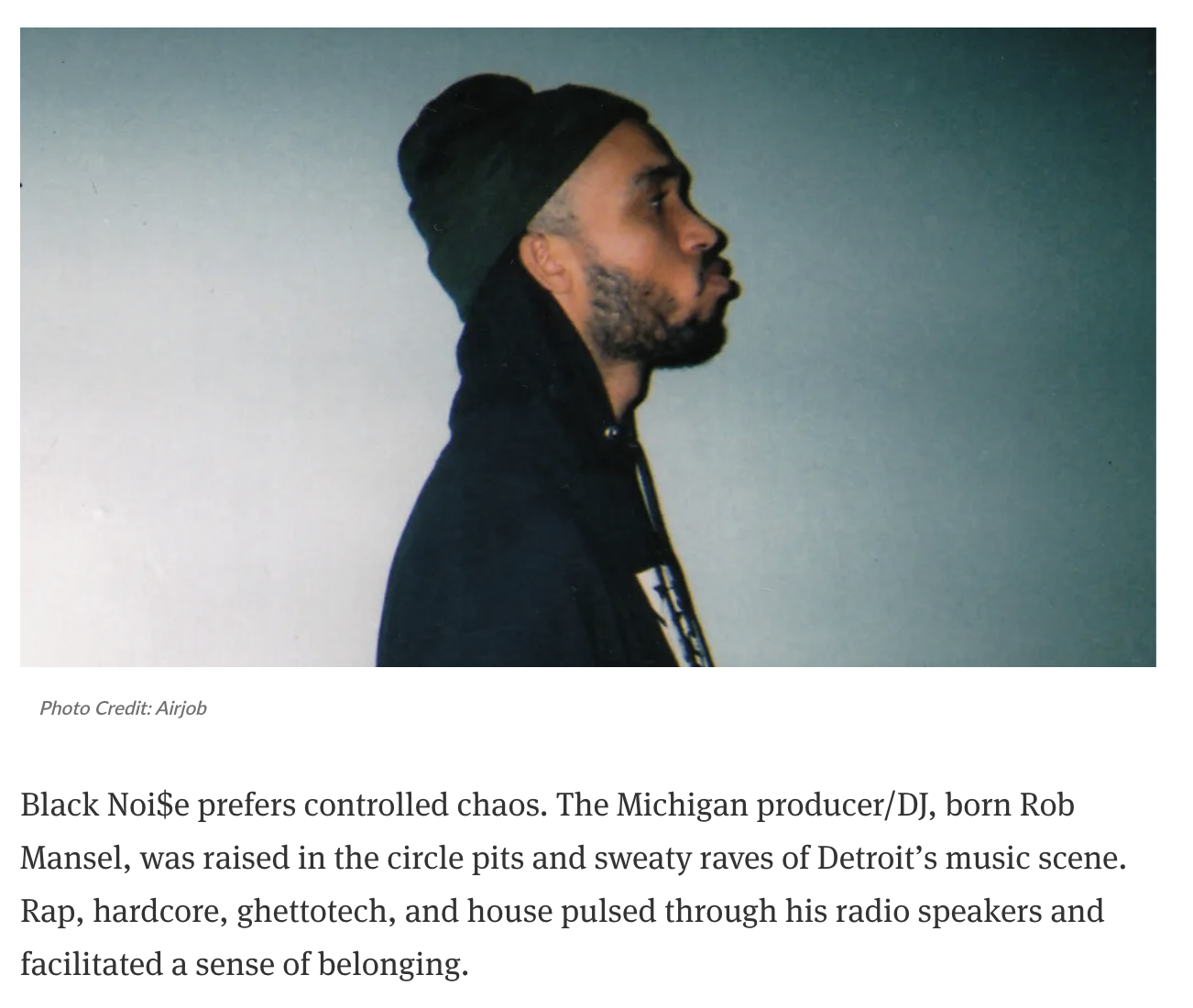 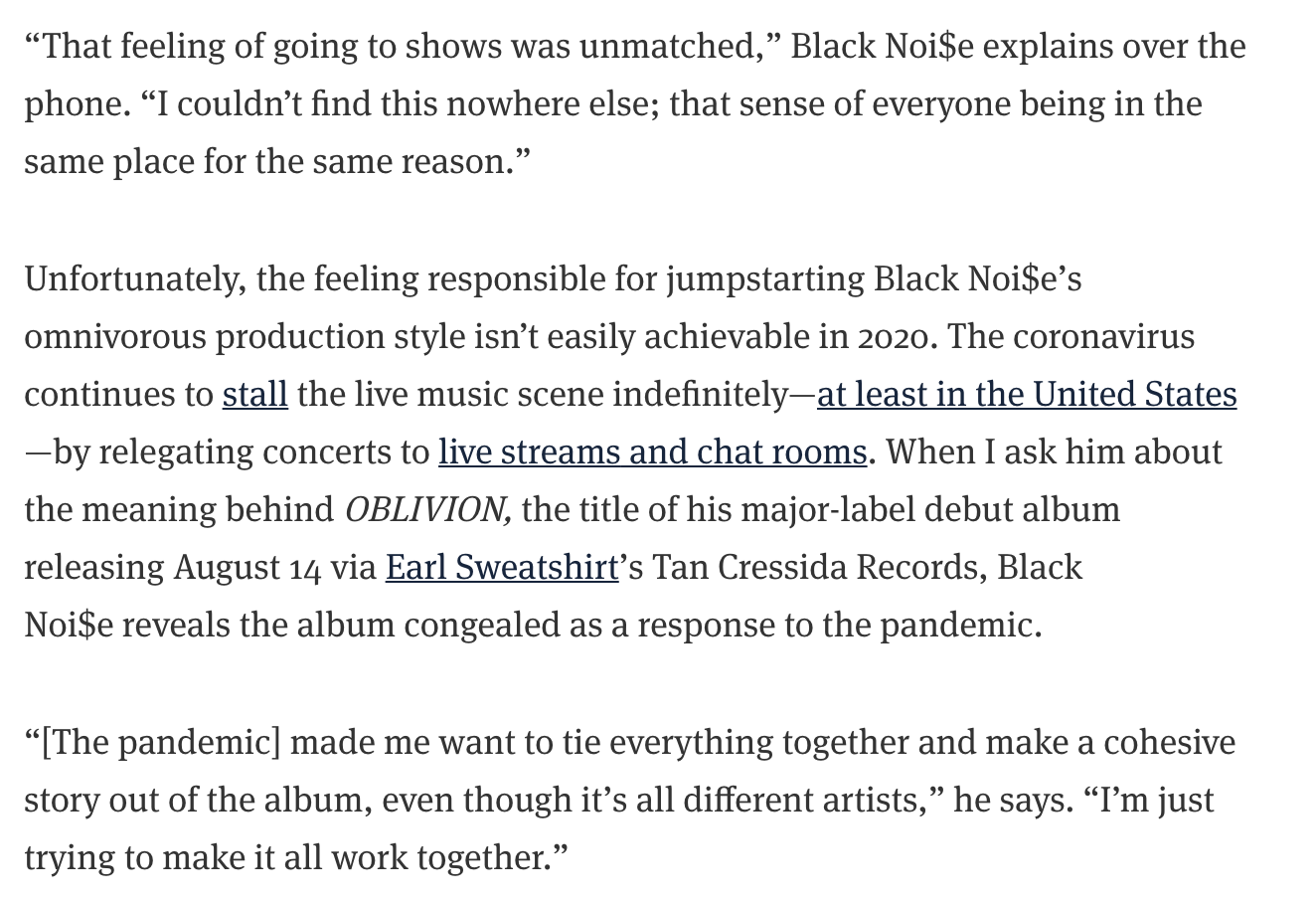 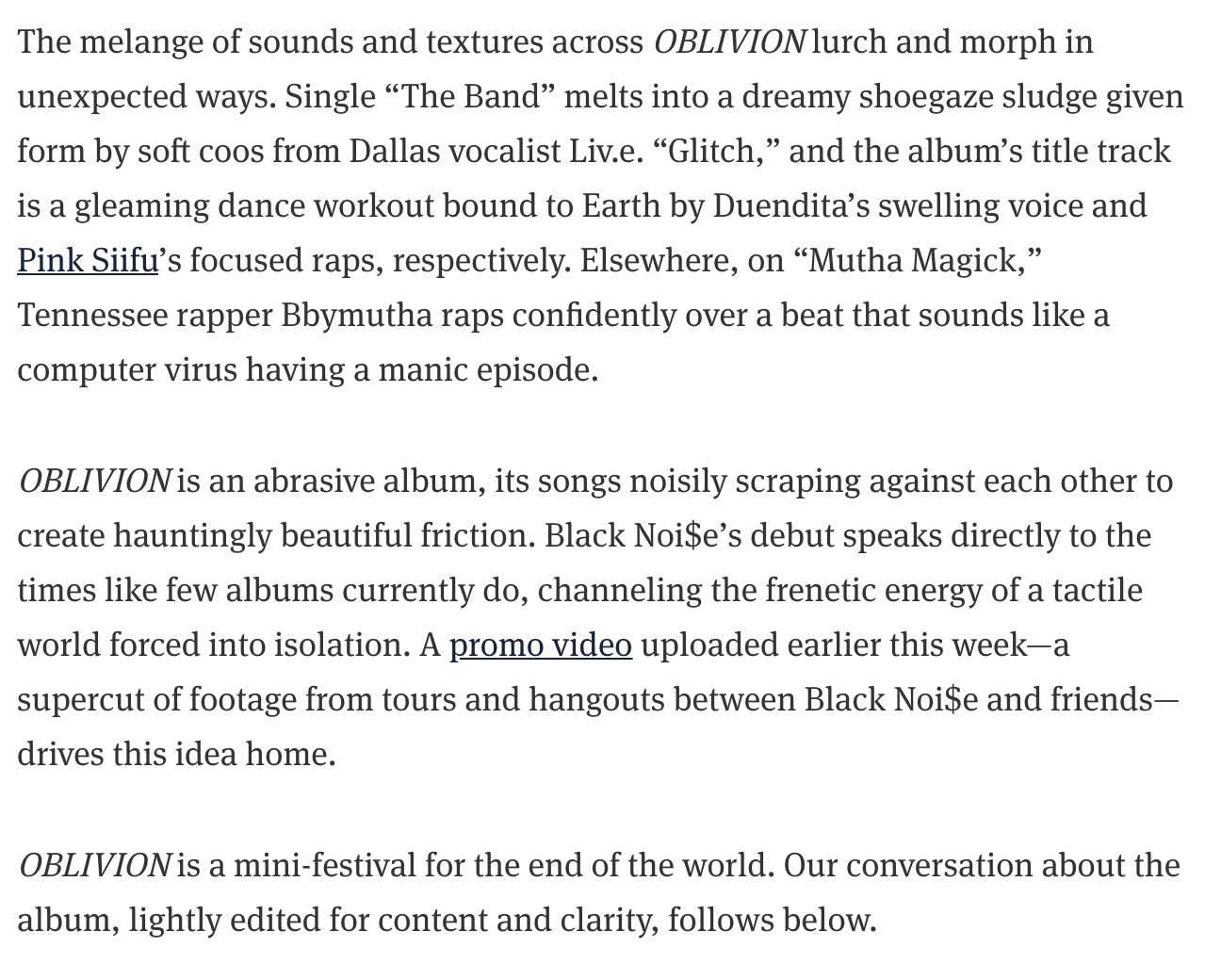 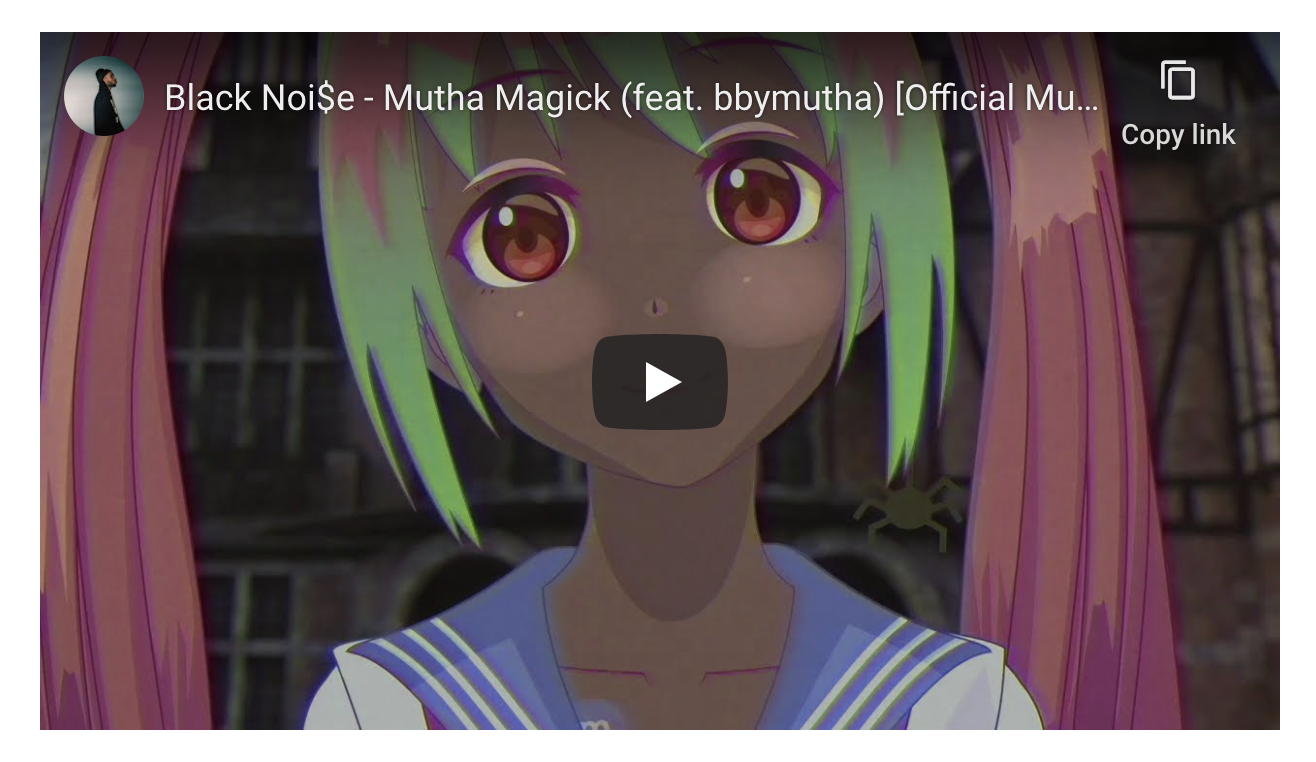 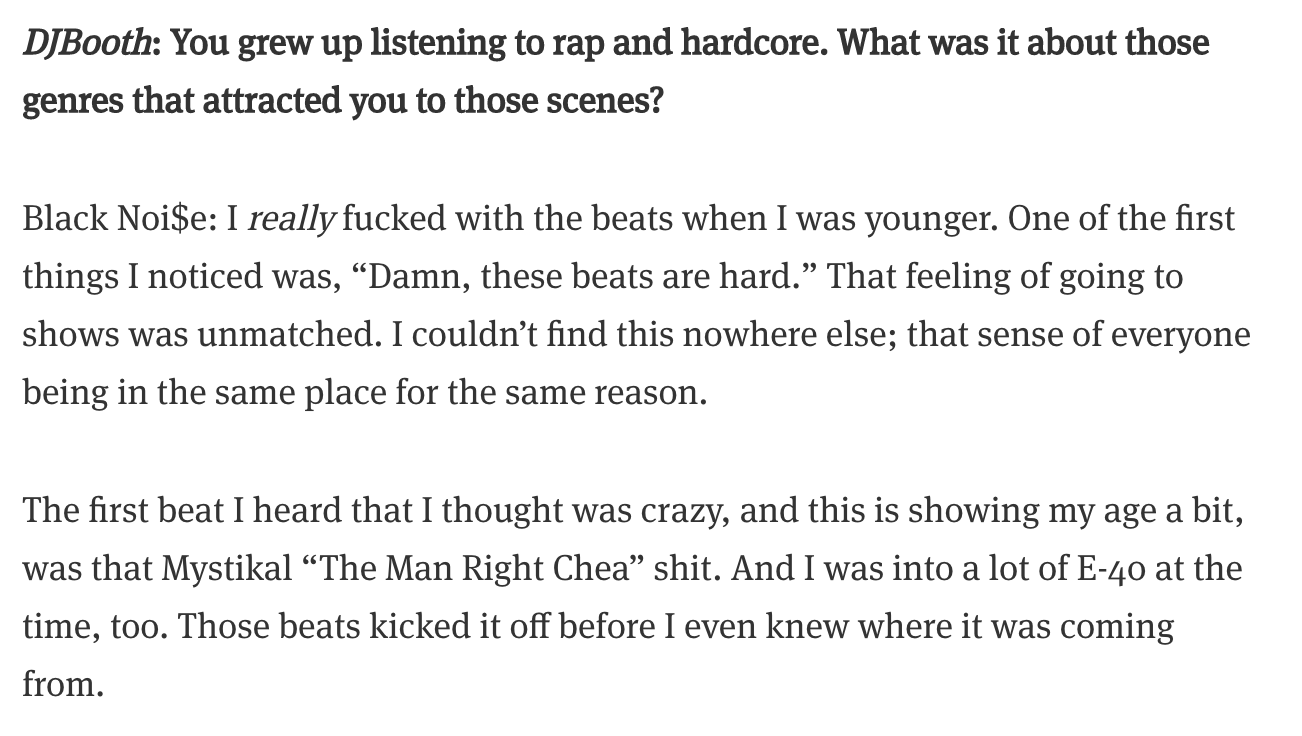 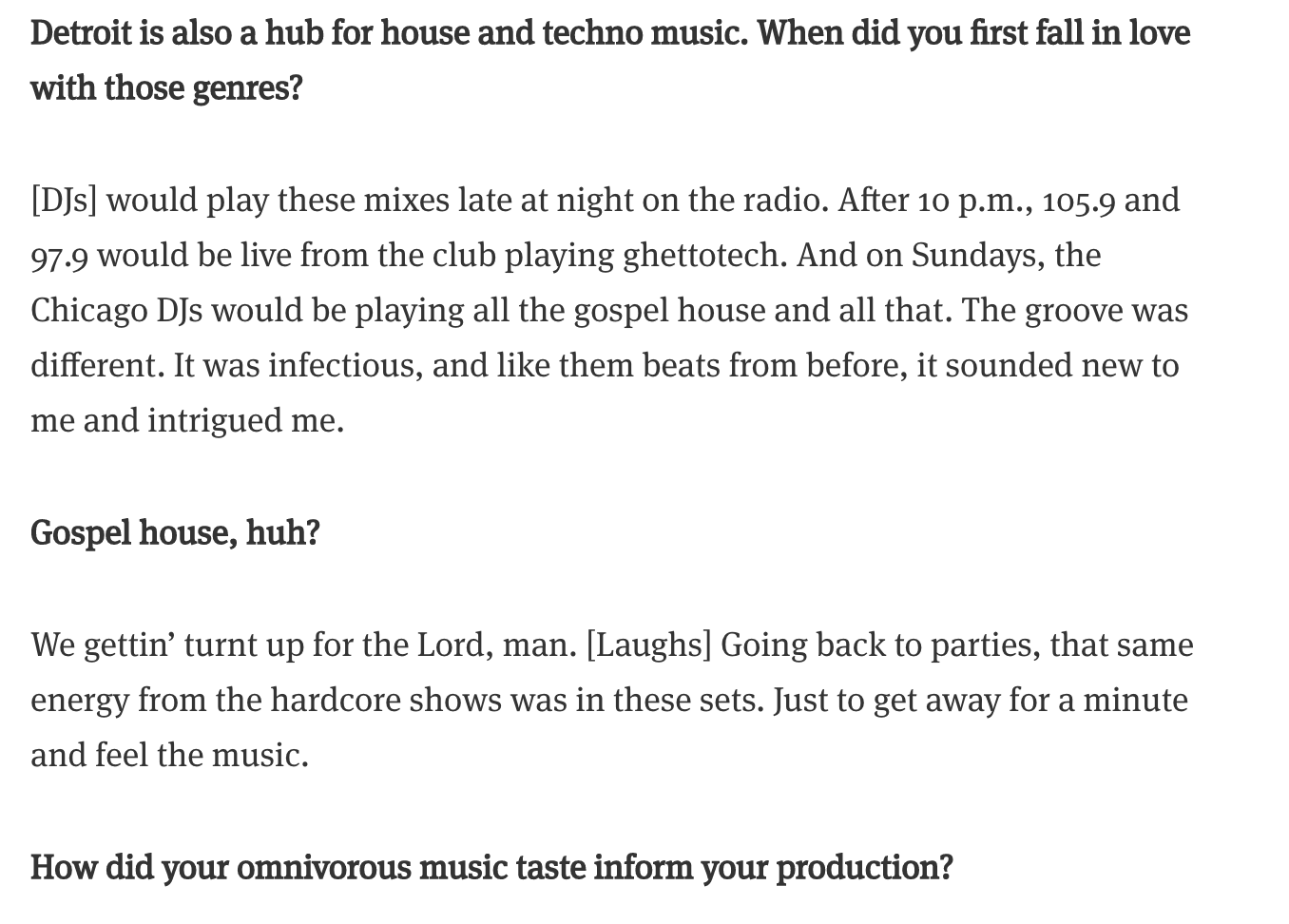 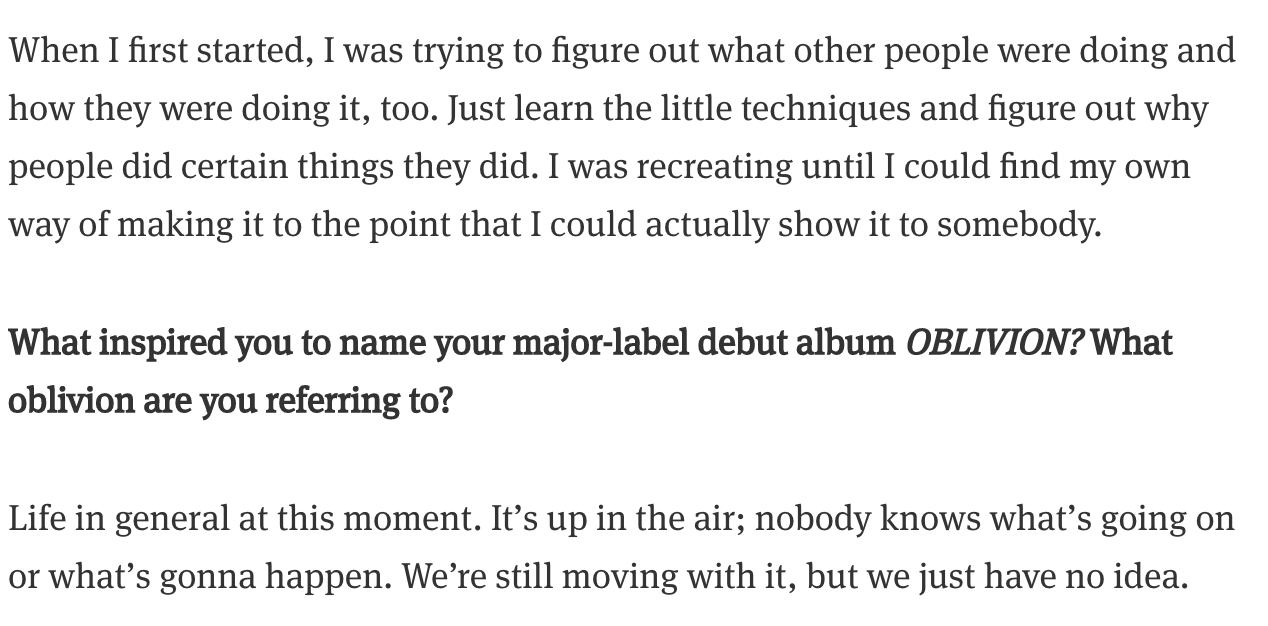 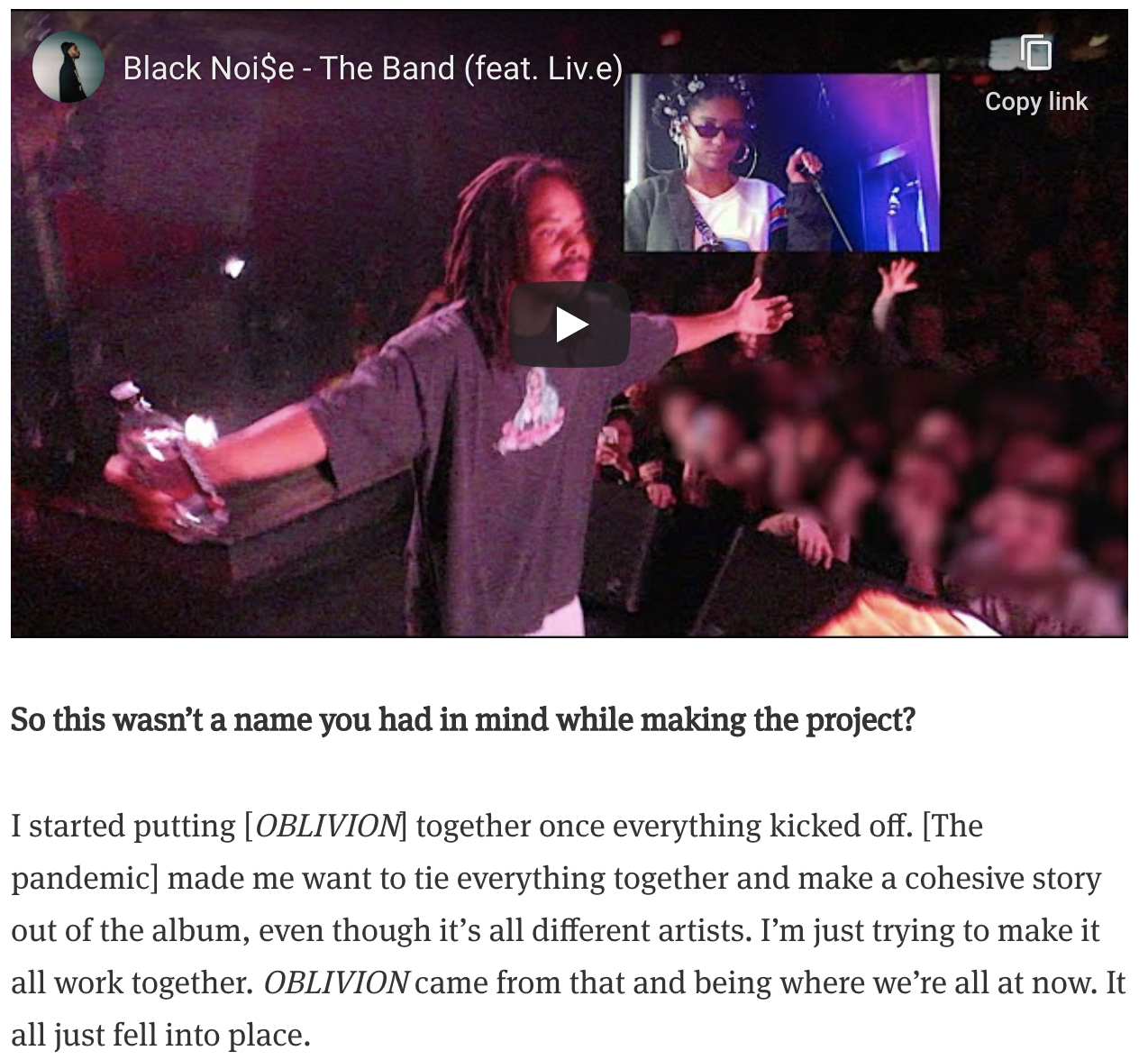 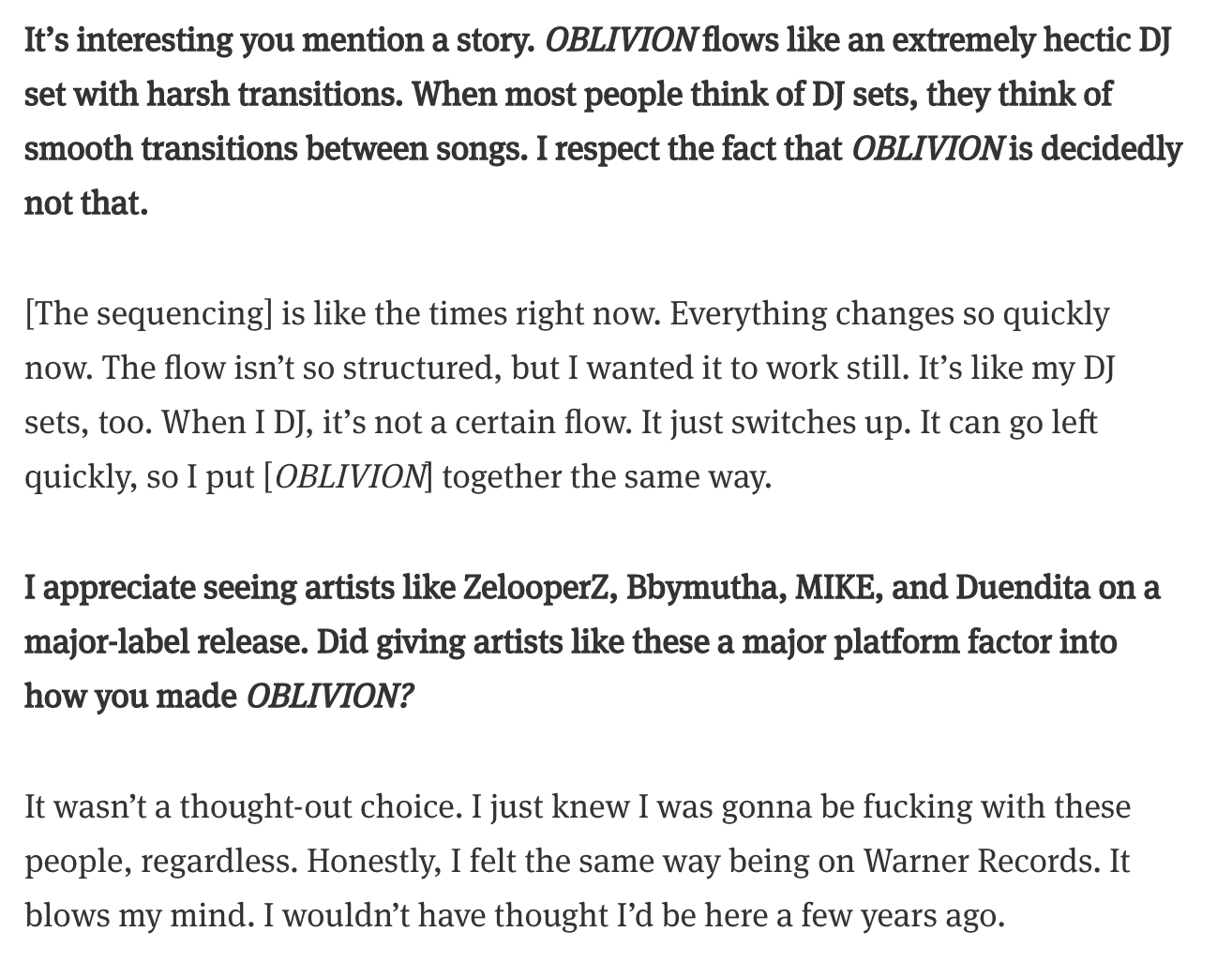 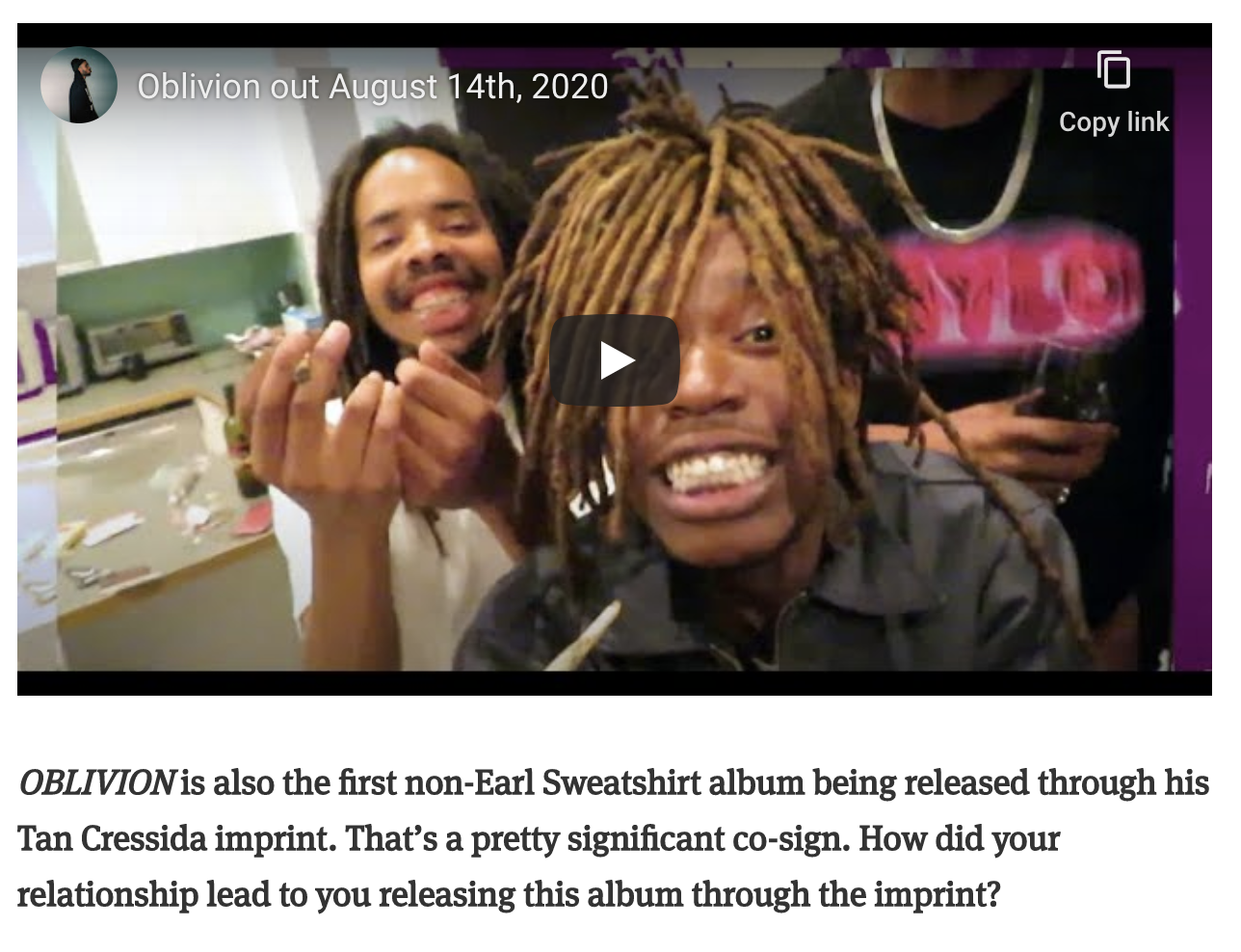 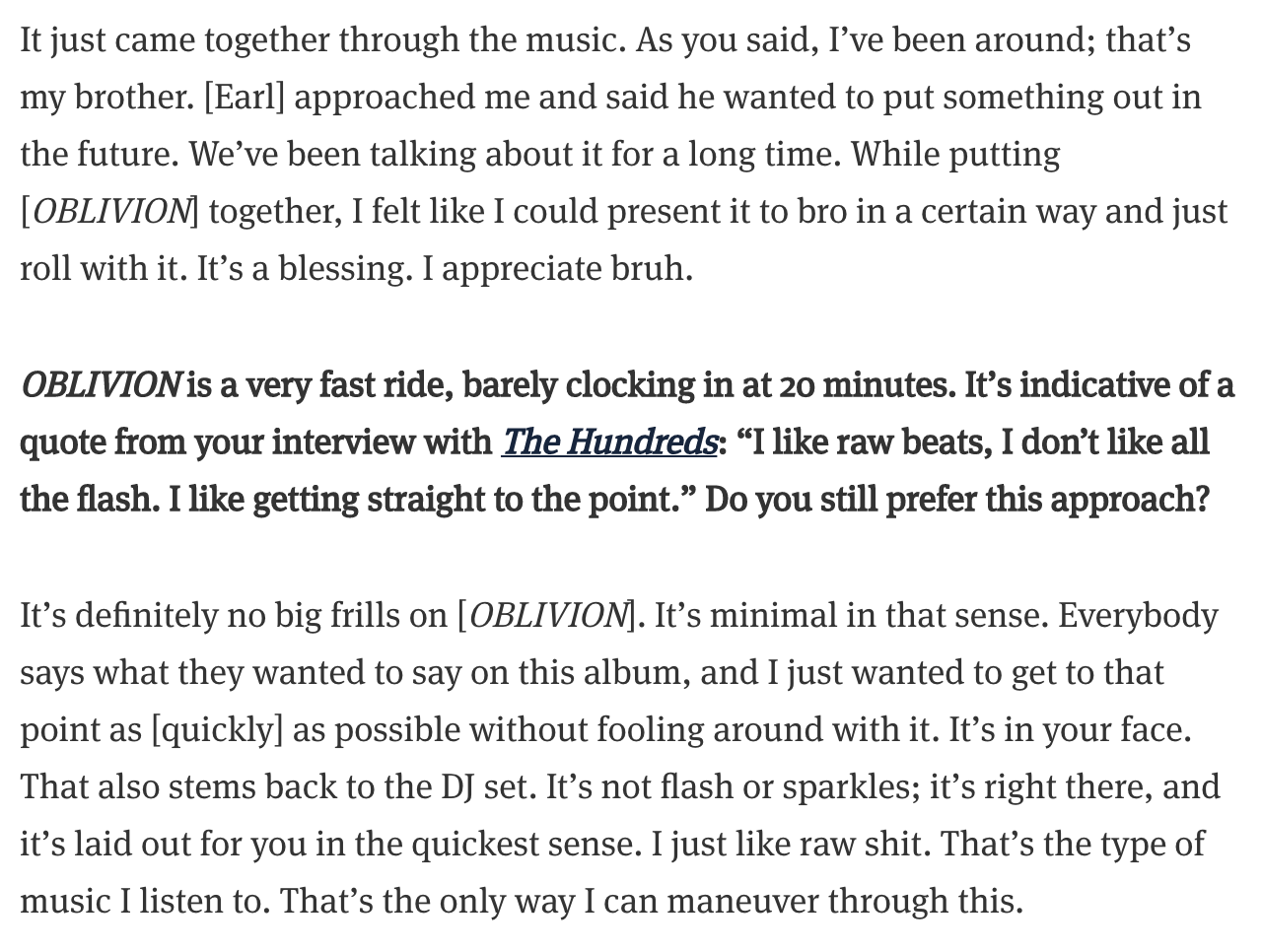 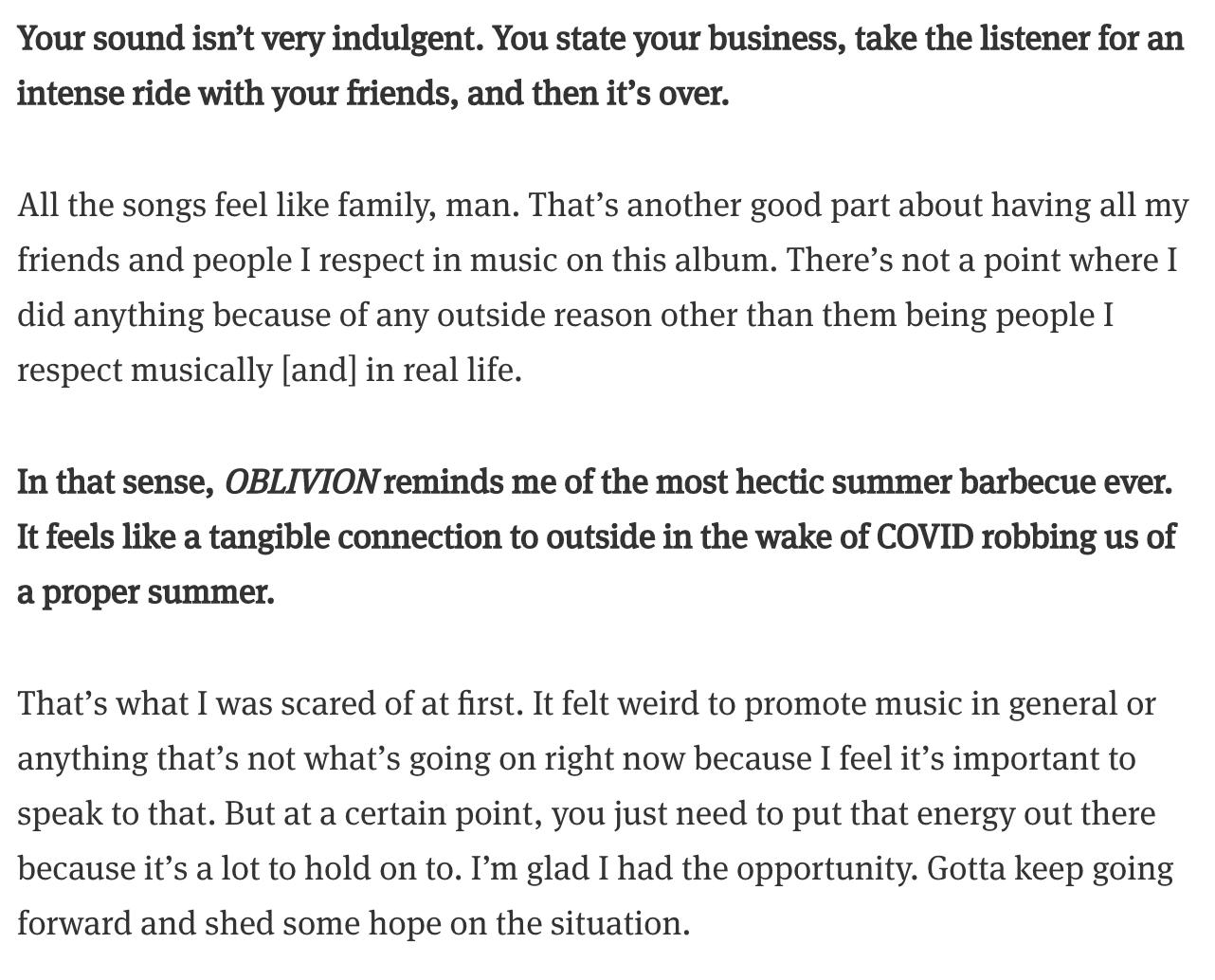 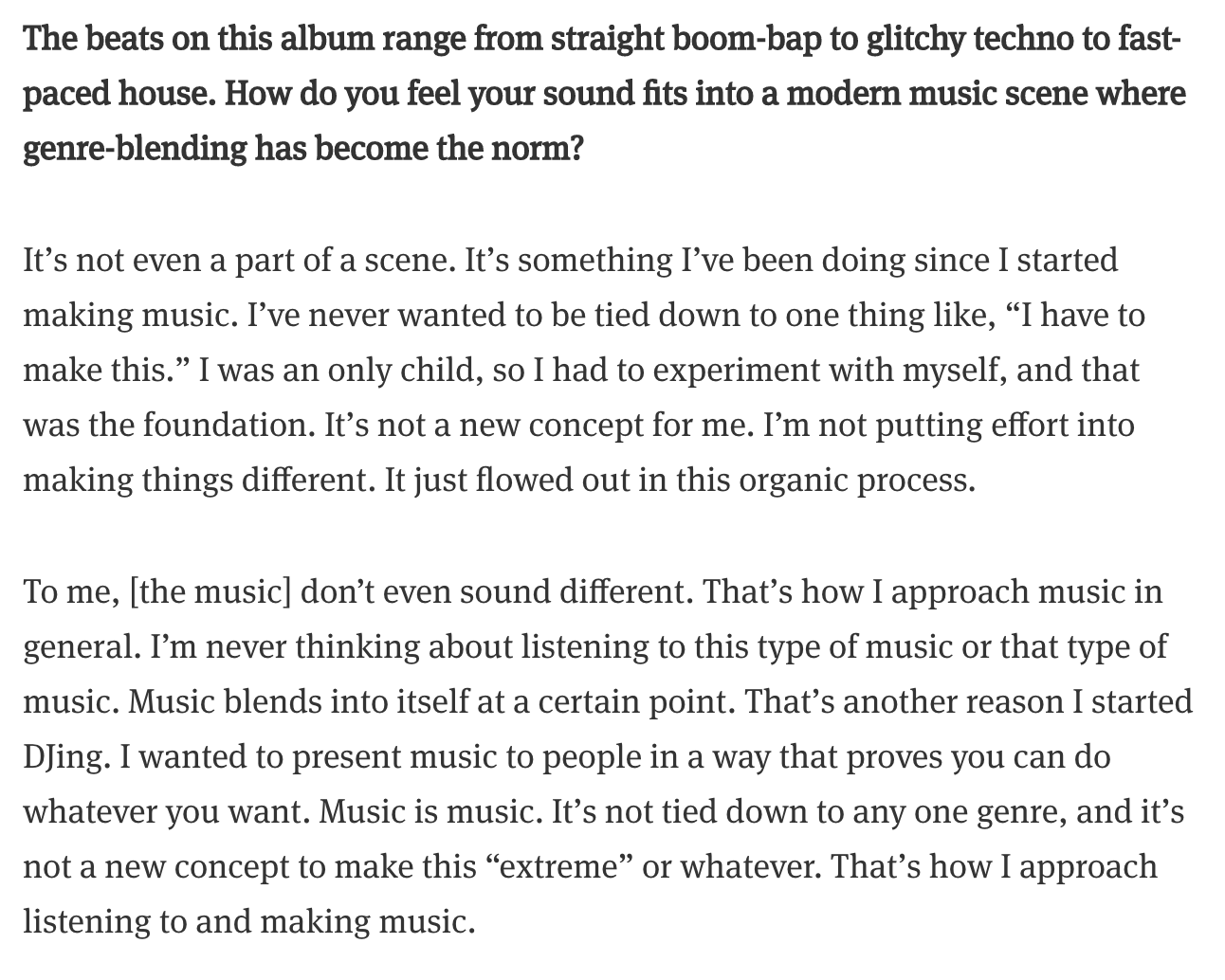 